Actividad 11:Modelo de Industrialización por Sustitución de Importaciones.Leer el siguiente texto: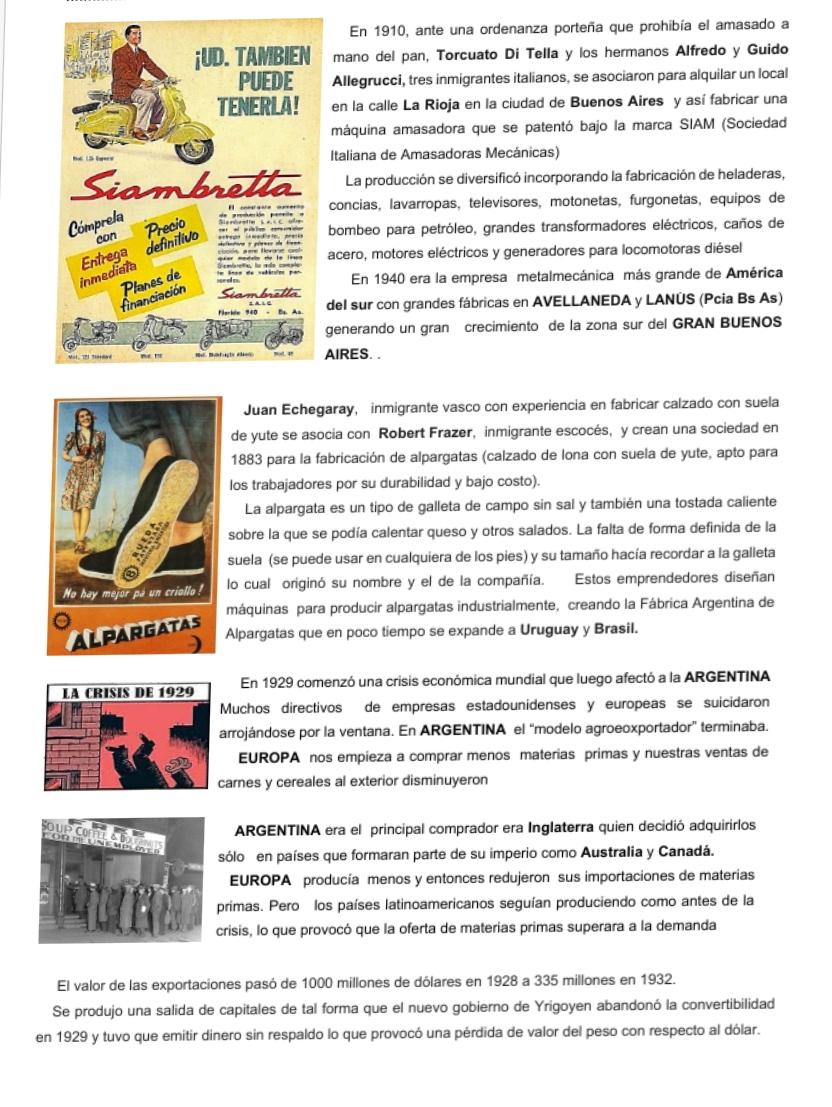 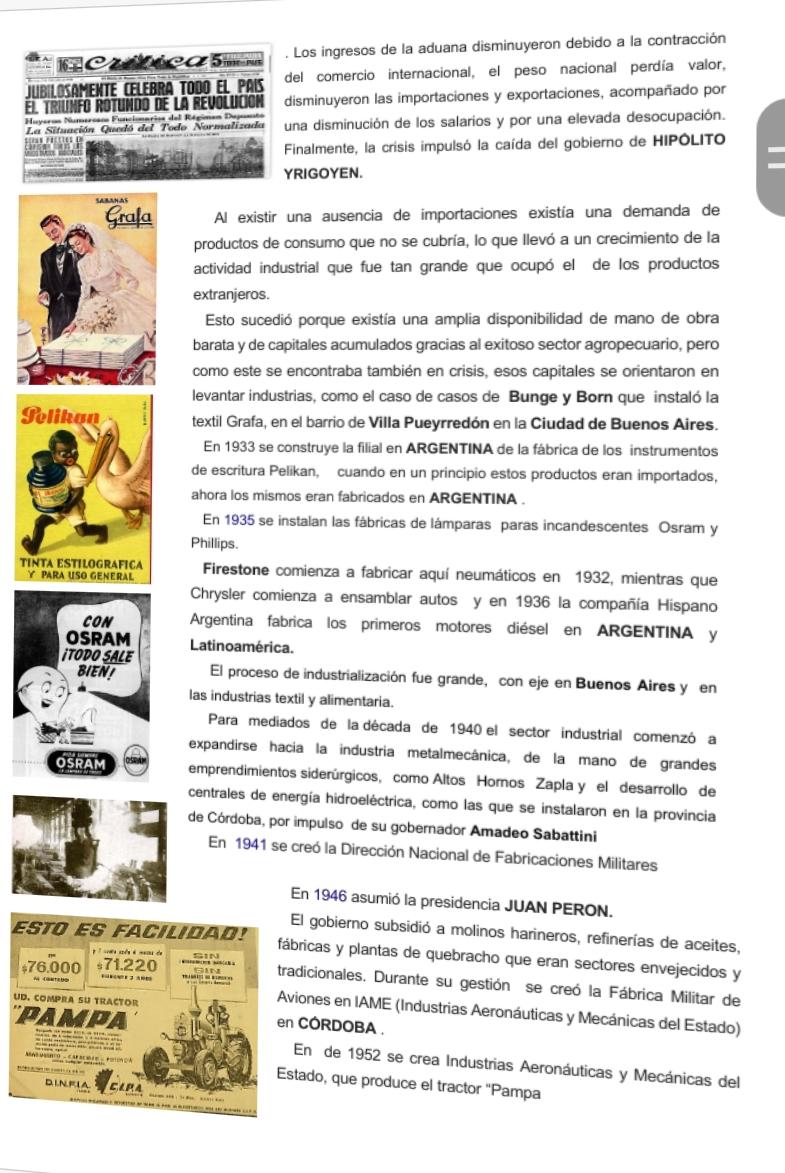 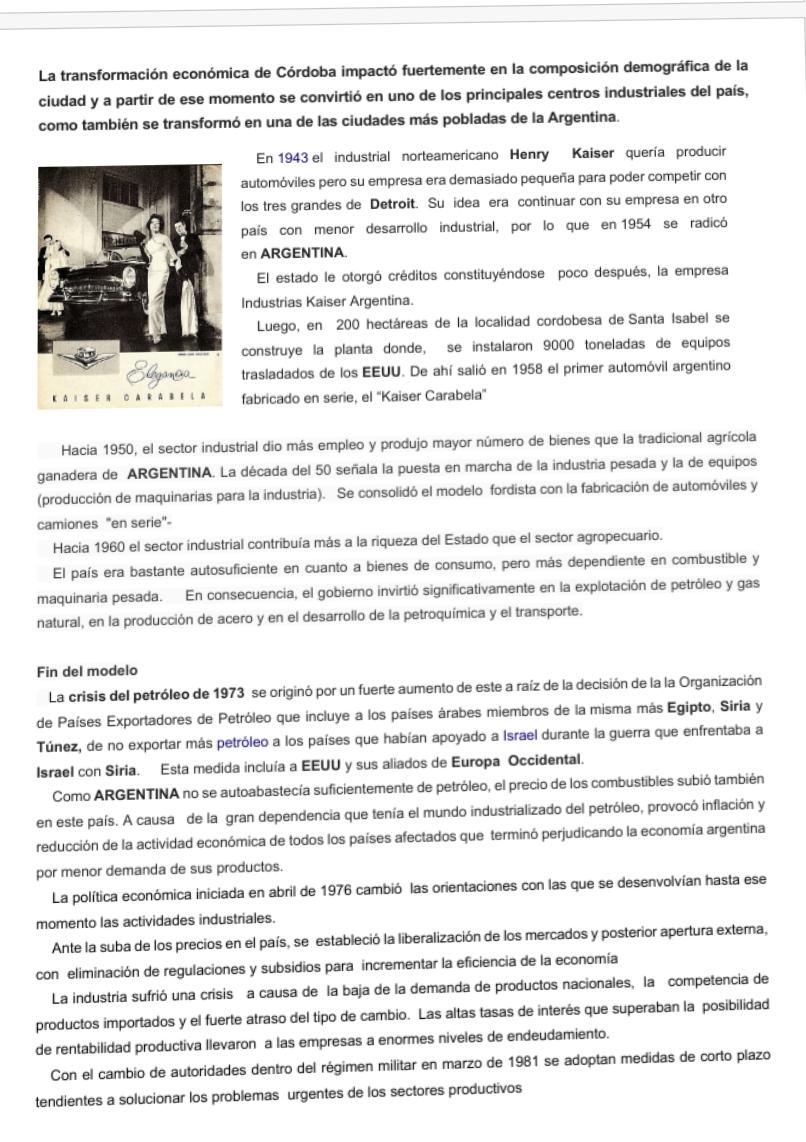 Responder:¿Qué opinión tienes sobre la solución que encontraron los Inmigrantes a los problemas que surgieron con la fabricación de pan y alpargatas? ¿Fueron exitosos? ¿ Por qué?Escribe la relación entre la Crisis de Estados Unidos de 1929, Europa ( dentro de ella Inglaterra) y Argentina.¿ Qué sucedió con las importaciones y los ingresos de la Aduana?¿Qué pasó con Yrigoyen?Enumera las fábricas que se instalaron en Argentina.¿ Qué sucedió en la década del ’40?¿Cómo termina éste modelo?Entregar antes del 19/ 10.